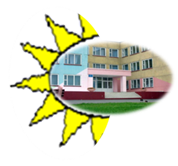 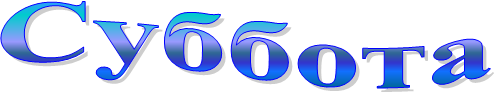 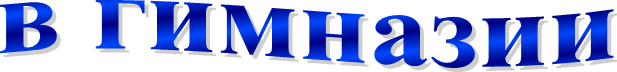 11 ноября 2023 годаДень пропаганды здорового образа жизниЗаместитель директора по воспитательной работе                                           В.И. РагельВремя работыНазвание мероприятия, форма, категория учащихсяОтветственныйДень пропаганды здорового образа жизниДень пропаганды здорового образа жизниДень пропаганды здорового образа жизни12.30каб. 321Беседа-размышление «Воспитание здоровых привычек»5 классСтерехова Т.Г.,учитель английского языка10.00спортивный залИнтеллектуально-спортивный час «В труде и спорте за рекорды спорьте», 9 классШаргородская О.Л.,учитель английского языкаСпортивно-массоваяи физкультурно-оздоровительная работаСпортивно-массоваяи физкультурно-оздоровительная работаСпортивно-массоваяи физкультурно-оздоровительная работа11.00-12.00спортивный зал12.00-13.00спортивный залСпортивно-соревновательное мероприятие «Дорожка мастерства:футбол»1-5 классыСпортивно-развлекательная игра «21»  3-5 классыЦаюн А.П., руководитель физического воспитания09.00спортивный залИгры «Путь к победе» 6 классСуходолец Н.Г.,учитель английского языка11.00спортивный залСпорт-ликбез «Все на старт»,11 классБарковская Н.А.,учитель математикиРодительский университетРодительский университетРодительский университет10.00каб. 215 «Как помочь ребёнку учиться»Радивилка Е.Н.,учитель начальных классов